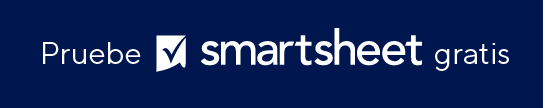 PLANTILLA DE RÚBRICA DE ENTREVISTA DE TRABAJONOMBRE DEL SOLICITANTEFECHAFECHAFECHANOMBRE DEL REVISORRÚBRICAPUNTAJEPUNTAJEESCALA DE PUNTUACIÓN ESCALA DE PUNTUACIÓN ESCALA DE PUNTUACIÓN ESCALA DE PUNTUACIÓN TOTALTOTALSe superaron las expectativas; Se demostró el conjunto de habilidades más alto; Muy sólido44EXCEPCIONAL EXCEPCIONAL EXCEPCIONAL EXCEPCIONAL 25 – 2825 – 28Se cumplieron las expectativas; Se demostró un conjunto de habilidades sólidas; Sólido33CANDIDATO SÓLIDOCANDIDATO SÓLIDOCANDIDATO SÓLIDOCANDIDATO SÓLIDO21 – 2421 – 24Se cumplieron las directrices; Se demostró un conjunto de habilidades adecuadas; Adecuado22CUMPLE CON EL MÍNIMO CUMPLE CON EL MÍNIMO CUMPLE CON EL MÍNIMO CUMPLE CON EL MÍNIMO 16 – 2016 – 20Las directrices se cumplieron en cierto modo; Se demostró un conjunto de habilidades insuficientes; Mínimo/Limitado11MÍNIMO NO CUMPLIDO MÍNIMO NO CUMPLIDO MÍNIMO NO CUMPLIDO MÍNIMO NO CUMPLIDO 0 – 150 – 15Inadecuado; Incompleto; No se demostró un conjunto de habilidades00CRITERIOS4433211100Solicitud totalmente completadaSe proporcionó el empleo anterior; La experiencia laboral es aplicable; Se proporcionaron el contacto y el correo electrónico del empleador anteriorSe proporcionó la educación histórica; La educación anterior es aplicableExhibió un nivel adecuado de interés; Proporcionó detalles de disponibilidad; La disponibilidad se adapta a la fecha/hora de inicio proyectadasProporcionó pruebas de capacitación y experiencia personal adecuadas Se proporcionó el currículum completo; El currículum refleja que es adecuado para el puesto Se proporcionaron las referencias; Se proporcionó la información de contacto completa para cada una de ellasTOTALES DE COLUMNASPUNTAJE TOTALCOMENTARIOS ADICIONALESCOMENTARIOS ADICIONALESCOMENTARIOS ADICIONALESCOMENTARIOS ADICIONALESCOMENTARIOS ADICIONALESCOMENTARIOS ADICIONALESCOMENTARIOS ADICIONALESCOMENTARIOS ADICIONALESCOMENTARIOS ADICIONALESCOMENTARIOS ADICIONALESCOMENTARIOS ADICIONALESRENUNCIATodos los artículos, las plantillas o la información que proporcione Smartsheet en el sitio web son solo de referencia. Mientras nos esforzamos por mantener la información actualizada y correcta, no hacemos declaraciones ni garantías de ningún tipo, explícitas o implícitas, sobre la integridad, precisión, confiabilidad, idoneidad o disponibilidad con respecto al sitio web o la información, los artículos, las plantillas o los gráficos relacionados que figuran en el sitio web. Por lo tanto, cualquier confianza que usted deposite en dicha información es estrictamente bajo su propio riesgo.